.Intro: 24 countsSet 1: FWD BASIC WALTZ, BACK BASIC WALTZSet 2: RF CROSS POINT HOLD, LF BACK POINT HOLDSet 3: LEFT TWINKLE, RIGHT TWINKLESet 4: CROSS UNWIND FULL TURN RSet 5: L SIDE BACK ROCK RECOVER, R SIDE BACK ROCK RECOVERSet 6: L STEP, POINT RF BACKSet 7: R STEP, POINT LF BACKSet 8: WALK AROUND LEFTStart Again, No Tags, No RestartsWishing everyone a Happy, Healthy, Peaceful and Joyful Chinese New Year!Note: The dance is choreographed for the Breast Cancer Support Group of Johor Bahru, intentionally as a 1 wall dance.You are welcomed to convert it into a 4 wall dance by doing a total of ¾L walk around during Set 8 and start Wall 2 at 3:00.Dance in Pink for Good Health, Peace & Joy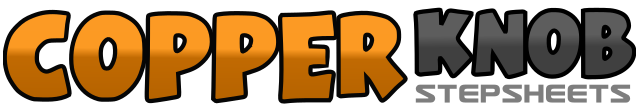 .......Count:48Wall:1Level:High Beginner Waltz.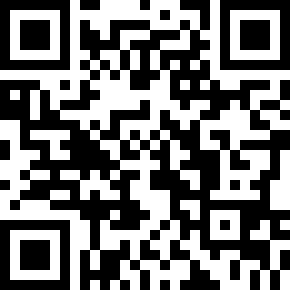 Choreographer:BCSGJB (MY) & Jennifer Choo Sue Chin (MY) - January 2021BCSGJB (MY) & Jennifer Choo Sue Chin (MY) - January 2021BCSGJB (MY) & Jennifer Choo Sue Chin (MY) - January 2021BCSGJB (MY) & Jennifer Choo Sue Chin (MY) - January 2021BCSGJB (MY) & Jennifer Choo Sue Chin (MY) - January 2021.Music:Gong Xi Da Jia Xin Nian Hao (恭喜大家新年好) - Zhang Xiao Ying (張小英)Gong Xi Da Jia Xin Nian Hao (恭喜大家新年好) - Zhang Xiao Ying (張小英)Gong Xi Da Jia Xin Nian Hao (恭喜大家新年好) - Zhang Xiao Ying (張小英)Gong Xi Da Jia Xin Nian Hao (恭喜大家新年好) - Zhang Xiao Ying (張小英)Gong Xi Da Jia Xin Nian Hao (恭喜大家新年好) - Zhang Xiao Ying (張小英)........1-3Step LF fwd, Close ball of RF next to LF, Step LF next to RF (in place) 12:004-6Step RF back, Close ball of LF next to RF, Step RF next to LF (in place) 12:001-3Step LF fwd, Point RF to R, Hold 12:004-6Step RF back, Point LF to L, Hold 12:001-3Cross LF over RF, Rock RF to R, Recover on LF 12:004-6Cross RF over LF, Rock LF to L, Recover on RF 12:001-6Cross LF over RF and unwind full turn over 6 counts (weight end on RF 12:001-3Step LF to L, Rock ball of RF slightly behind LF, Recover on LF 12:004-6Step RF to R, Rock ball of LF slightly behind RF, Recover on RF 12:001-3LF take a big step to L over 3 counts 12:004-6Point RF behind LF over 3 counts 12:001-3RF take a big step to R over 3 counts 12:004-6Point LF behind RF over 3 counts 12:001-31/3L step LF fwd, 1/3Lstep ball of RF fwd, 1/3L step LF fwd 6:004-61/3L step RF fwd, 1/3L step ball of LF fwd, 1/3 step RF fwd 12:00